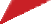 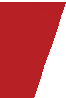 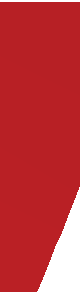 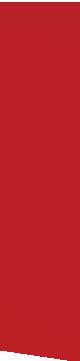 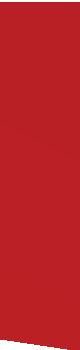 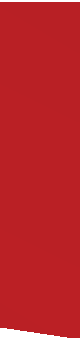 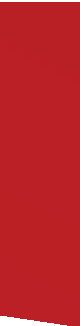 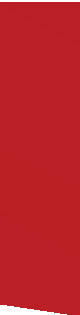 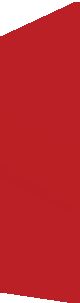 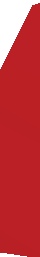 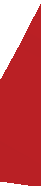 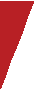 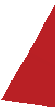 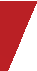 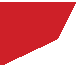 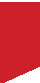 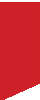 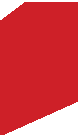 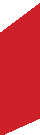 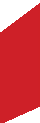 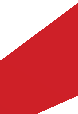 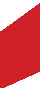 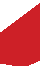 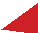 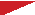 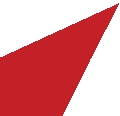 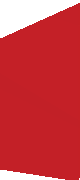 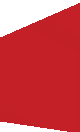 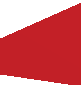 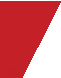 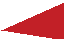 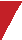 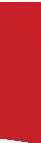 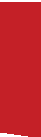 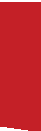 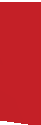 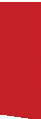 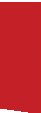 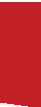 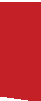 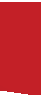 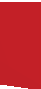 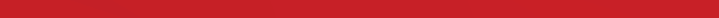 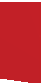 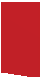 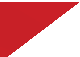 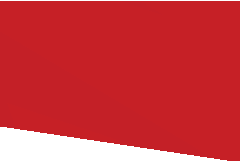 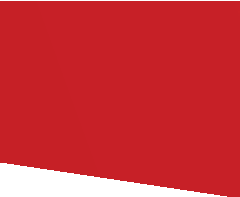 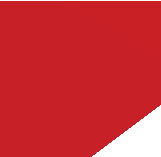 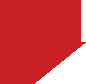 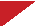 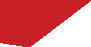 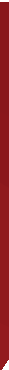 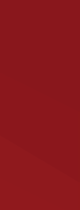 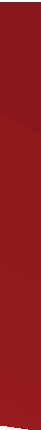 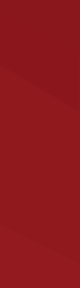 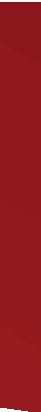 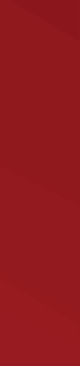 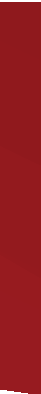 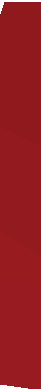 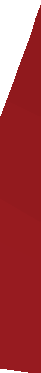 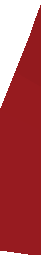 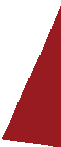 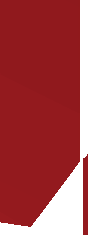 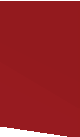 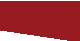 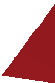 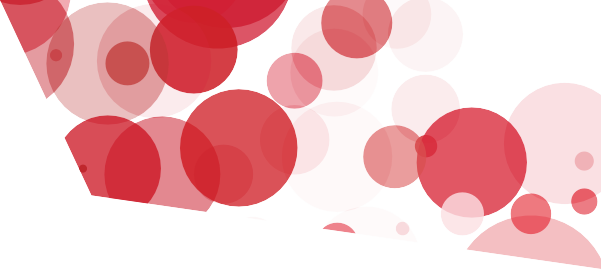 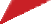 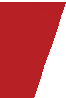 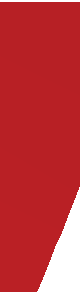 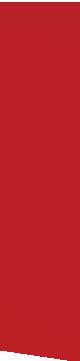 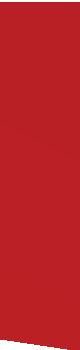 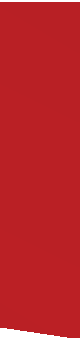 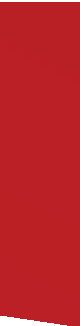 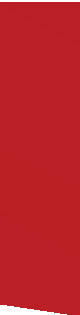 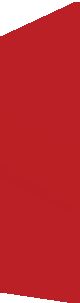 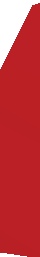 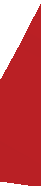 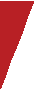 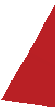 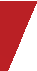 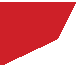 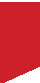 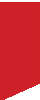 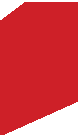 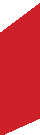 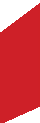 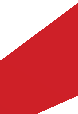 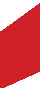 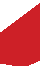 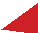 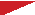 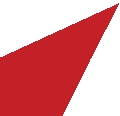 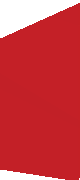 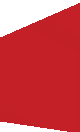 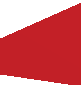 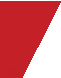 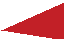 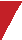 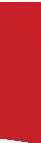 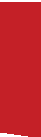 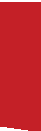 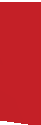 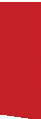 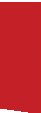 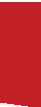 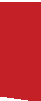 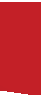 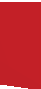 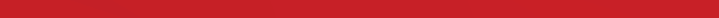 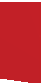 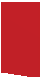 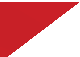 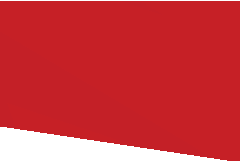 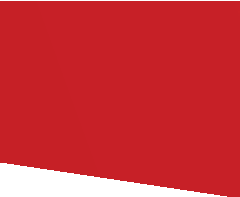 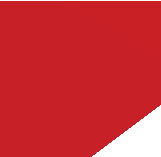 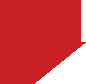 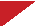 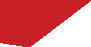 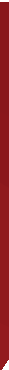 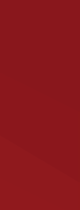 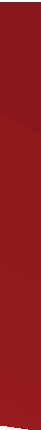 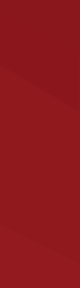 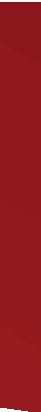 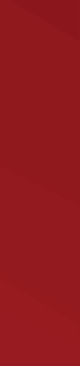 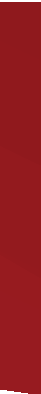 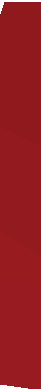 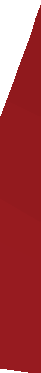 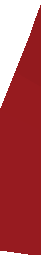 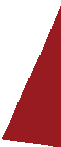 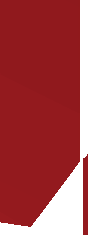 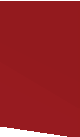 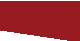 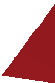 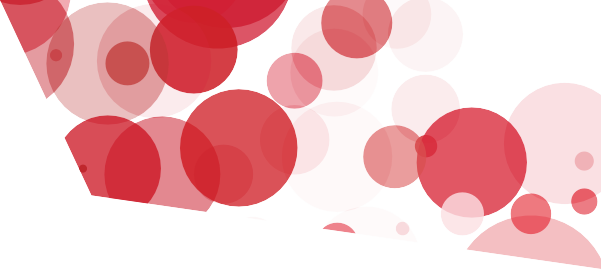 30-minute/4-hour ruleWhat does it mean?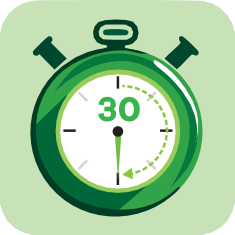 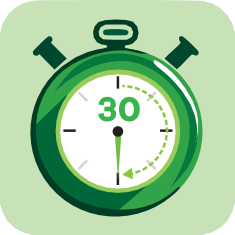 1 Or as per your local policy. Some health services may stipulate 4 hours as the total allowable time to transfuse.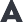 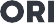 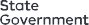 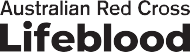 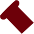 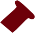 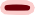 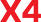 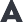 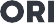 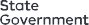 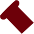 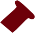 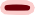 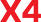 ReferenceAustralian and New Zealand Society of Blood Transfusion 2019, Guidelines for the administration  of blood products, 3rd ed., ANZSBT, Sydney.AcknowledgementsBarwon Health Blood Management Clinical Nurse Consultants.To receive this document in another format, phone 03 9694 0102, usingthe National Relay Service 13 36 77 if required, or email Blood Matters<bloodmatters@redcrossblood.org.au>.Authorised and published by theVictorian Government, 1 Treasury Place, Melbourne.© State of Victoria, Australia, Department of Health, December 2023.ISBN 978-1-76131-469-8 (pdf/online/MS word)Available at Blood Matters Program <https://www.health.vic. gov.au/patient-care/blood-matters-program>(DH 2312683)